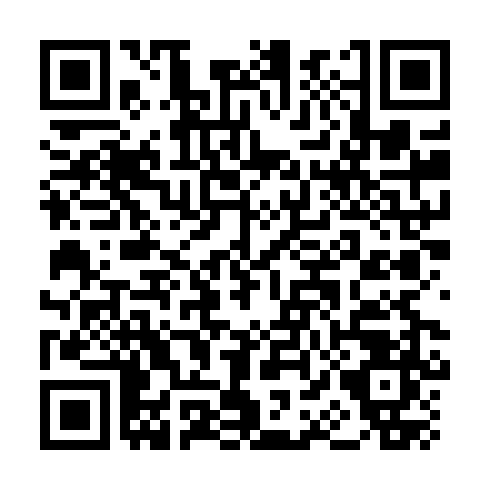 Ramadan times for Kolonia Brzeznica Ksiazeca, PolandMon 11 Mar 2024 - Wed 10 Apr 2024High Latitude Method: Angle Based RulePrayer Calculation Method: Muslim World LeagueAsar Calculation Method: HanafiPrayer times provided by https://www.salahtimes.comDateDayFajrSuhurSunriseDhuhrAsrIftarMaghribIsha11Mon4:004:005:5111:393:325:275:277:1312Tue3:573:575:4911:393:335:295:297:1413Wed3:553:555:4711:383:355:315:317:1614Thu3:523:525:4511:383:365:335:337:1815Fri3:503:505:4211:383:385:345:347:2016Sat3:473:475:4011:383:395:365:367:2217Sun3:453:455:3811:373:405:385:387:2418Mon3:423:425:3611:373:425:395:397:2619Tue3:403:405:3311:373:435:415:417:2820Wed3:373:375:3111:363:445:435:437:3021Thu3:353:355:2911:363:465:455:457:3222Fri3:323:325:2611:363:475:465:467:3423Sat3:293:295:2411:363:485:485:487:3624Sun3:273:275:2211:353:505:505:507:3825Mon3:243:245:2011:353:515:515:517:4026Tue3:213:215:1711:353:525:535:537:4227Wed3:193:195:1511:343:545:555:557:4428Thu3:163:165:1311:343:555:565:567:4629Fri3:133:135:1011:343:565:585:587:4830Sat3:103:105:0811:333:576:006:007:5031Sun4:084:086:0612:334:597:017:018:521Mon4:054:056:0412:335:007:037:038:552Tue4:024:026:0112:335:017:057:058:573Wed3:593:595:5912:325:027:067:068:594Thu3:563:565:5712:325:037:087:089:015Fri3:533:535:5512:325:057:107:109:046Sat3:503:505:5212:315:067:117:119:067Sun3:473:475:5012:315:077:137:139:088Mon3:443:445:4812:315:087:157:159:109Tue3:413:415:4612:315:097:167:169:1310Wed3:383:385:4312:305:117:187:189:15